FORM FOUR BIOLOGY 1.Distinguish between transcription and translation as used in genetics (2mks)Transcription:synthesis of RNA using a DNA templateTranslation:transfer of genetic information from m-RNA to the sequence of amino acids in proteins2.a)Using one example in each case distinguish between continuous and discontinuous variation (2mks)A type of variation that exhibits a wide range of differences for the same characteristic e.g height, skin colour ,IQ , leaves among others. Discontinuous variation :a type of variation with definite distinct groups of individuals with no intermediate  form e.g sex,tongue rolling abo blood group among othersb)-meiosisindependent assortment of homologous chromosomescrossing over ; fertilization ;  mutationsnon-disjunction;c)Parental Phenotype: 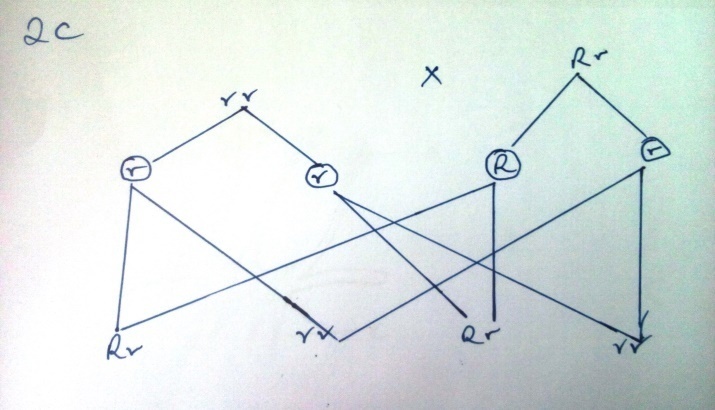 Chance for non-roller child 50% or 1/23. State three causes of variations (3mks)-meiosis/gamete formation-Independent assortment of homologous  chromosomes-Crossing over; fertilization; mutations-Non disjunction; environmental conditionsc) If a woman who cannot roll her tongue marries a man who is a tongue roller but is the son of  a non roller father what would be the chance of them producing a non roller child?(Ability to roll the tongue id dominant to non roller) (5mks)parental phenotypes; non roller female roller manincomplete  :its where the body form changes graduallycomplete :Its whereby change in body form is radical i.e a very different body resultb) Outline the stages of metamorphosis in:(2mks)Coakroach:egg-nymph-adultHousefly:egg-larva(maggot)-pupa-adultc) What is meant by the term apical dorminance?(1mk)inhibitory influence of the apical bud on the lateral buds below the apex4 For each of the following traits state whether it is continuous or discontinuous (5mks)Characteristic  type of variationSize of the breast				continuousBlood groups in man 			  discontinuousFinger prints					discontinuousSize of cobs in maize			continuousAbility to taste phenythiourea		discontinuousExplain the meaning of the following terms in human reproduction (3mks)Implantation-attachment of the young embryo (blastocyst) to the wall of the uterus(endomentrium)OvulationRelease of mature ovum from the ovaryParturitionExpulsion of the mature foetus out of the uterus (giving birth)In a certain species of plants ,the gene for red flowers in codominant to the gene for white flowers. In one experiment of  such plants all F1 plants had pink flowers.a)using appropriate letter symbols work out the genotypes of the F1 off springs(4mks)parental phenotypes: RR-red flowers    WW- white flowers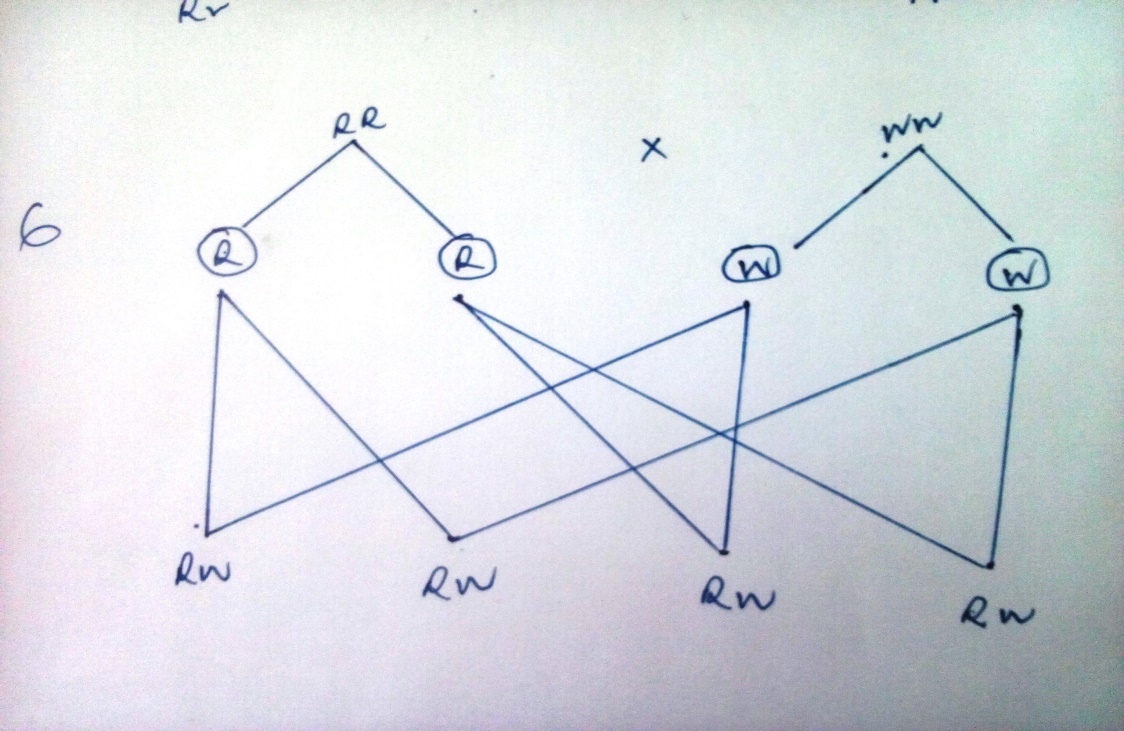 b)if one of the F1 offspring who crossed with a white parent, what would be the phenotypic ratio of their offspring (3mks)c)what type of cross shown by the set up in (b) (1mk)back cross  - reject test cross7 the diagram below represents a mixture of bread mouldName the structures A,B and C   (3ks)A- SPORE B-SPORANGIUMC-RHIZOIDb)what is the physiological significance of having testes outside the body of the human male?(2mks)The process of sperm formation requires a lower temperature than the usual body temperaturec) What do you understand by the term double fertilization in plants? (2mks)it is a phenomenon in flowering plants where two male nucleus enter the embryo sac.one fuses with the egg cell to form a zygote while the other fuses with the polar nuclei to form a triploid primary endosperm.a)What are the possible genotype ofthe manXhY (1mk)the womanXHXh .(1mk)b) Showing your working find out the possible genotypes of their F1(4mks)c) what is the probability that their first born son is haemophilic (1mk)½ or 50%what is the probability that their first born child is normal?(1mk)¼ or 25%d)describe how a breeder can know the genotype of F1 showing dominant phenotype (2mks)by undertaking a test cross using homozygous recessive of the trait